Linguistic Landscape – Worum geht’s? Linguistic Landscape ist der Name eines Forschungsbereichs, der sich mit der Sichtbarkeit und Wahrnehmbarkeit von geschriebener Sprache im öffentlichen Raum befasst. Mit diesem Konzept lässt sich untersuchen, wie sich der Gebrauch verschiedener Schriftsprachen in mehrsprachigen Gesellschaften unterscheidet. (Wikipedia)Welche Sprachen werden in Graz/Kapfenberg/Bad Gleichenberg/an einem anderen Ort in Österreich gesprochen? Welche Sprachen sind im öffentlichen Raum sichtbar? Diesen Fragen geht die Sprachlandschaftsforschung nach. Sie geht davon aus, dass ein urbaner Raum wie Graz/Kapfenberg/Bad Gleichenberg/jeder andere Ort in Österreich auch eine Sprachlandschaft hat. http://multilingual.uni-graz.at/category/1/projekte-und-studien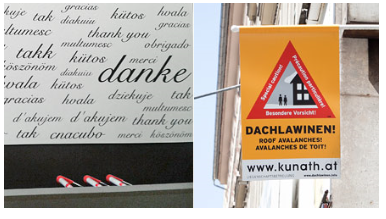 Tandem+ Sprache: Wenn Sie sich für diese Aktivität entscheiden, könnten Ihr/e Tandempartner/in und Sie eine kleine Reise durch die Stadt Graz (oder jeden anderen Ort in Österreich) unternehmen und nach mehrsprachigen Orten suchen. Suchen Sie insbesondere nach den folgenden Orten:Sehenswürdigkeiten: Grazer Schlossberg, Uhrturm (in welchen Sprachen finden Sie Informationen über die Geschichte?Öffentliche Verkehrsmittel: Bus, Zug, Straßenbahn (in welchen Sprachen sind Ankunfts- und Abfahrtszeiten?)Für Graz - Geschäfte: vor allem in den Bezirken Lend und Gries - sind die Lebensmittelnamen in türkischen Geschäften nur auf Deutsch?Restaurants: Vor dem Restaurant platzierte Speisekarten - vielleicht mehrsprachig? usw. Machen Sie ein Foto von den mehrsprachigen Orten und erstellen Sie ein Word-Dokument. Beschreiben Sie die folgenden Punkte:Wo haben Sie das fotografierte Objekt gefunden?Welches Objekt ist abgebildet?Um welche Sprache handelt es sich?Linguistic Landscape – What is it about? Linguistic Landscape is the name of a field of research that deals with the visibility and perceptibility of written language in public spaces. This concept can be used to investigate how the use of different written languages differs in multilingual societies. (Wikipedia)Which languages are spoken in Graz/Kapfenberg/Bad Gleichenberg/any other place in Austria? Which languages are visible in public space? These questions are addressed by Linguistic Landscape Research. It assumes that an urban space such as Graz/Kapfenberg/Bad Gleichenberg/any other place in Austria also has a language landscape. http://multilingual.uni-graz.at/category/1/projekte-und-studienTandem+ language: If you decide on this activity, your Tandem Partner and you could make a little journey through the city of Graz (or any other place in Austria) and search for multilingual locations. In Graz, look especially for the following places:Sights: Schlossberg of Graz, Clock Tower (in which languages you can find information about the history?)Public transport: Bus, train, tram (in which languages are arrival and departure times?)For Graz - stores: especially in the districts of Lend and Gries - are the food names in Turkish shops only in German?Restaurants: Menu cards placed in front of the restaurant - maybe multilingual? Etc. Take a picture of the multilingual places and create a Word document. Describe the following points:Where did you find the photographed object?Which object is depicted on it?What languages are these languages? 